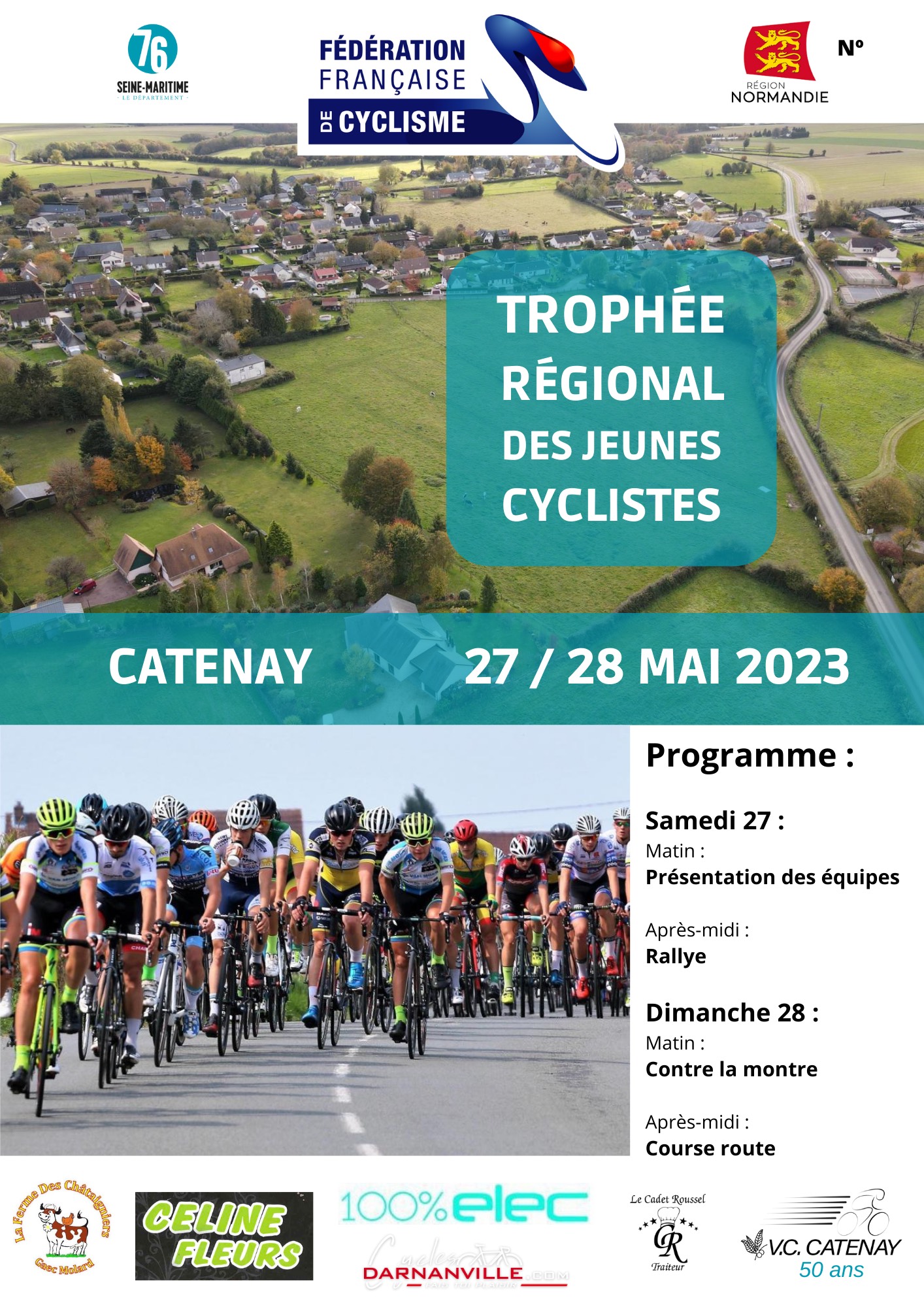 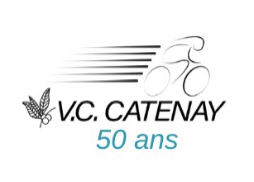 TROPHÉE RÉGIONAL DES JEUNES CYCLISTES  27 – 28 MAI 2023	C’est un honneur et une grande fierté pour notre village et son école de cyclisme, d’avoir le privilège d’organiser le « trophée régional des écoles de vélo ».Merci à la fédération et au comité régional de cyclisme d’avoir retenu l’école de vélo de Catenay pour organiser cette compétition réservée aux jeunes.	Venez nombreux les 27 et 28 Mai 2023 pour soutenir ces jeunes cyclistes, et, profitez de ce week-end sportif pour découvrir ce joli coin de Normandie.		Norbert Cajot		Maire de Catenay.	Jamais deux sans trois !Pour la troisième fois consécutive, le Vélo Club de Catenay a l’occasion d’organiser le TRJC pour le comité de Seine Maritime. Je remercie le comité de Normandie d’avoir accepté de nous le confier puisqu’ il nous permet de fêter nos 50 ans avec tous ces jeunes qui sont le cœur de notre « métier ». Il se déroulera sous une nouvelle formule mais nous avons tout prévu pour que ce soit une belle fête du vélo pour tous, jeunes cyclistes, éducateurs et parents.	Vous le verrez dans le programme ci joint, il y aura de la restauration et pour nous aider dans l’organisation de ce week-end, je vous demanderai de bien vouloir réserver au maximum au tel indiqué.	Nous sommes impatients de vous accueillir. 		Grégoire Roquencourt		 Président du VCCORGANISATION TROPHEE 2023 :Samedi 27 Mai :9H30 ACCUEIL 10H – 11H30 DOSSARD11H 45 DÉFILE DES ÉQUIPES 12H15 RÉUNION DES ÉDUCATEURS 13H DÉPART DU RALLYE  Départ toutes les 10 minBoucle N°1 Épreuve mécaniqueBoucle N° 2Épreuve jeuxDimanche 28 Mai :8H15 RÉUNION DES ÉDUCATEURS9h DÉBUT DES CHRONOS13H45 CONTRÔLE DE BRAQUET14H COURSE ROUTERÉCOMPENSESJeux d’adresse U9 / U11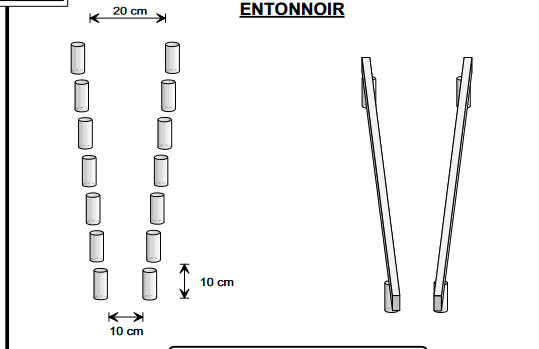 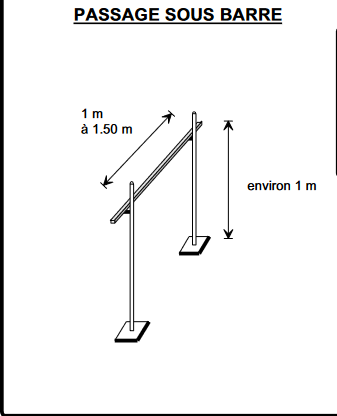 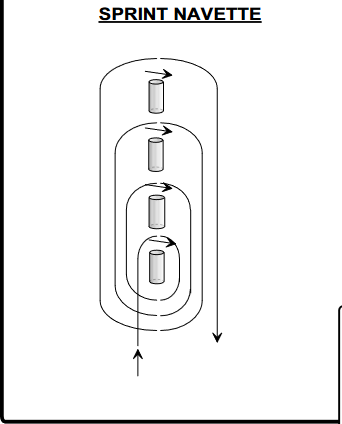 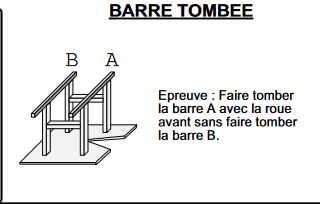 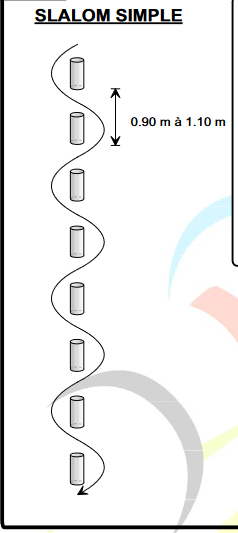 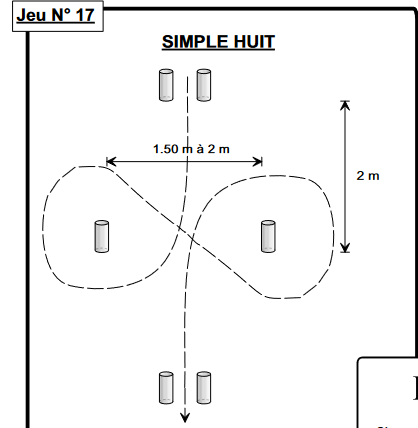 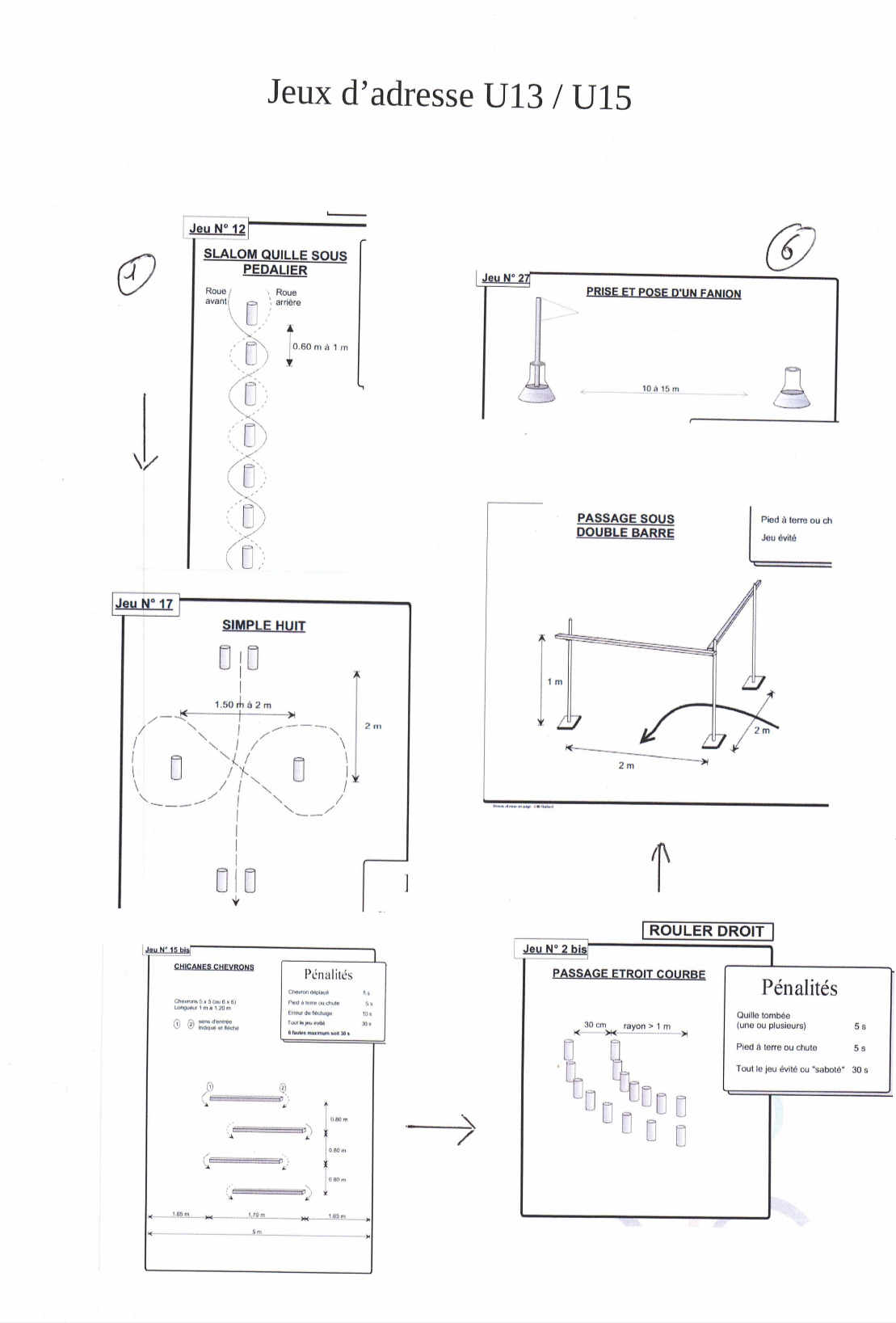 	Afin de préparer votre venue à Catenay, nous vous transmettons quelques informations utiles.LOGEMENTS :Nous vous proposons une liste des logements possibles aux alentours de CATENAY. Ils sont classés en fonction : du type de logement de la distance du site. 	Gîtes grandes capacités HôtelsCampingsCOMMERCES :BOULANGERIES : PHARMACIES :Blainville Crevon, Ry, Préaux, Saint Jacques sur Darnetal, Quincampoix, Isneauville, BuchyMAGASINS / RÉPARATION DE VÉLO :Cycles Darnanville PavillySébastien Loursel BuchyL’atelier du cycle RouenRouen Bike RouenLG Bike store BelbeufRESTAURATION SUR PLACEBUVETTE ET RESTAURATION LE SAMEDI ET DIMANCHE MIDIFRITES / PÂTES : 4 €GRILLADES / FRITES : 8 € (VIANDE DE LA FERME DES CHÂTAIGNIERS CATENAY)SANDWICH : 3,5 €PENSEZ A RÉSERVER VOTRE REPAS AU06 14 33 44 06.Vous trouverez également nos crêpes et desserts maison.À bientôt.		L’équipe du VC Catenay.NomLieuDistancecapacitéGîte la maison du charretierCatenay0 km8 personnesGîte de la mère LouiseBuchy10 km18 personnesGîte de la GloeBois Guilbert10 km18 personnesGîte du jardin de bois GuilbertBois Guilbert10 km39 personnesGîte les MargueriteRebets10km13 personnesGîte de VascoeuilVascoeuil10km14 personnesLes chambres d’hôtes d’AnneVieux Manoir10 km10 personnesGîte Bout’caillouxCailly15 km14 personnesLes Terres de MarieLa Haye15 km8 personnesFerme de la HoussayeQuincampoix15 km15 personnesLe clos Saint LucienSaint Lucien15 km18 personnesLa MuetteIsneauville 18 km11 personnesLes écuriesSaint Saëns21 km20 personnesLe manoir d’ArgueilArgueil21 km153 personnesLe relai du Chasse Marée Forges les Eaux22 km15 personnesGîte les PitouksForges les eaux22 km24 personnesVilla la MinièreForges les Eaux22 km39 personnesVVF Villages L’écrin NormandForges les Eaux22 km60 pavillonsGîte du four à painMont Cauvaire 25 km22 personnesAuberge de jeunesse du ROBECRouen25 km88 personnesLa grange de Bosc GrimontBocasse 25 km46 personnesLa CambrièreAnceaumeville30 km14+ 10 personnesLe clos BellevueSaint Hellier32 km72 personnesAu temps du buisGonneville sur scie 35 km15 personnesGîte de GaillefontaineGaillefontaine 35 km27 personnesBrindilleMontroty35 km15 personnesGîte de ValnayeSaint Pierre de Manneville40 km20 personnesLes BambousBouville45 km15 personnesGîte KeranneVal de Saâne45 km20-30 personnesGîte du point du jour Cigy en Bray50 km28 personnesLes Hêtres Limesy50 km15 personnesNomLieuDistanceL’auberge de papaVascoeuil10kmHôtel le continentalForges les eaux22 kmHôtel restaurant la paixForges les eaux22 kmCampanileMont Saint Aignan23 kmBrit HôtelMont Saint Aignan23 kmIbis Budet Rouen Nord23 kmPremière classe Bois guillaume23 kmLemon Hôtel Mesnil Esnard24 kmFerme de la cacheterieFleury la Forêt24 kmEden CityRouen nord25 kmCome InnNeufchâtel en Bray37 kmHôtel le continental Neufchâtel en Bray37 kmNomLieuDistanceCamping Le Clair RuisselNolleval12kmCamping de la MinièreForges les Eaux22 kmCamping Sainte ClaireNeufchâtel en Bray23 kmCamping les NénupharsRoumare31 kmCamping de l’orivalLes Grandes Ventes40 kmNomsLieuDistanceOuvert le dimancheLa ferme des châtaigniersCatenay0 kmDistributeur 24/24Au panier de la pommerayeMorgny la Pommeraye6 kmXAu panier du vieux ManoirVieux Manoir9 kmXU expressMartainville Epreville 10 km XCarrefour contactBuchy 10 kmintermarché superIsneauville  17 kmXSuper USaint Jacques sur Darnetal 17 kmXLeclercNeufchâtel en bray37 kmLieuOuvert le dimancheVieux ManoirXBlainville crevonXSaint Aignan Sur RyCaillyXMartainville EprevilleXSaint Jacques sur DarnétalXVascoueilXQuincampoixXForges les EauxX